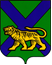 ТЕРРИТОРИАЛЬНАЯ ИЗБИРАТЕЛЬНАЯ КОМИССИЯ
ГОРОДА УССУРИЙСКАРЕШЕНИЕг. УссурийскО внесении изменений в решение территориальной избирательной комиссии города Уссурийска от 26 марта 2020 года№ 257/1701 «О формировании участковых избирательных комиссий участков для голосования№№ 2880-2887»В соответствии с п. 2.5 Порядка общероссийского голосования по вопросу одобрения изменений в Конституцию Российской Федерации, утвержденного постановлением Центральной избирательной комиссии Российской Федерации от 20 марта 2020 года № 244/1804-7, руководствуясь  решением территориальной избирательной комиссии города Уссурийска от 15 июня 2020 года № 263/1746 «О внесении изменений в решение территориальной избирательной комиссии  города Уссурийска от 26 марта 2020 года № 257/1700 «Об утверждении численного состава членов участковых избирательных комиссий с правом решающего голоса участков для голосования №№ 2880 – 2887» территориальная избирательная комиссия города Уссурийска РЕШИЛА:Внести изменения в решение территориальной избирательной комиссии города Уссурийска от 26 марта 2020 года № 257/1701 «О формировании участковых избирательных комиссий участков для голосования №№ 2880-2887», изложив приложения №№ 5, 6, 7 в новой редакции:03 15 июня 2020 года                     № 263/1748«Приложение № 5Списки членов участковых избирательных комиссий
с правом решающего голосаКоличественный состав комиссии – 4 члена                                                                                                                               Приложение № 6Списки членов участковых избирательных комиссий
с правом решающего голоса«Приложение № 5Списки членов участковых избирательных комиссий
с правом решающего голосаКоличественный состав комиссии – 4 члена                                                                                                                               Приложение № 6Списки членов участковых избирательных комиссий
с правом решающего голоса